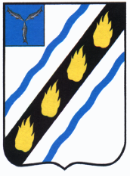 АДМИНИСТРАЦИЯПУШКИНСКОГО МУНИЦИПАЛЬНОГО ОБРАЗОВАНИЯ
СОВЕТСКОГО МУНИЦИПАЛЬНОГО РАЙОНАСАРАТОВСКОЙ ОБЛАСТИПОСТАНОВЛЕНИЕот 30.03.2021 № 40 р.п. ПушкиноО внесении изменений в постановление администрации Пушкинского муниципального образования от 17.12.2020 г. № 152 «Об утверждении административного регламента предоставления муниципальной услуги  «Согласование проекта рекультивации земель, за исключением земель, относящихся к категориям земель лесного фонда, земель водного фонда, до его утверждения, за исключением случаев подготовки проекта рекультивации в составе проектной документации на строительство, реконструкцию объекта капитального строительства и случаев, установленных федеральными законами, при которых проект рекультивации земель до его утверждения подлежит государственной экологической экспертизе»В соответствии с Федеральным законом от 06 октября 2003 года № 131–ФЗ «Об общих принципах организации местного самоуправления в Российской Федерации», Федеральным законом от 27 июля 2010 года № 210-ФЗ «Об организации предоставления государственных и муниципальных услуг», руководствуясь Уставом Пушкинского муниципального образования, администрация Пушкинского муниципального образования ПОСТАНОВЛЯЕТ:1. Внести следующие изменения в административный регламент предоставления муниципальной услуги «Согласование проекта рекультивации земель, за исключением земель, относящихся к категориям земель лесного фонда, земель водного фонда, до его утверждения, за исключением случаев подготовки проекта рекультивации в составе проектной документации на строительство, реконструкцию объекта капитального строительства и случаев, установленных федеральными законами, при которых проект рекультивации земель до его утверждения подлежит государственной экологической экспертизе», утвержденный постановлением администрации Пушкинского муниципального образования от 17.12.2020 г. № 152:1.1. Подпункт 3 пункта 5.3 изложить в следующей редакции:«3) требование у заявителя документов или информации либо осуществления действий, представление или осуществление которых не предусмотрено нормативными правовыми актами Российской Федерации, нормативными правовыми актами субъектов Российской Федерации, муниципальными правовыми актами для предоставления государственной или муниципальной услуги;».2.Контроль исполнения настоящего постановления оставляю за собой.3.Настоящее постановление вступает в силу со дня его официального обнародования в установленном порядке.Глава администрации Пушкинского муниципального образования	                   Н.И. Павленко 